Illustrasjonen av treet er hentet fra: https://www.pngitem.com/middle/ihmiwm_drawing-root-tree- sketch-simple-olive-tree-drawing/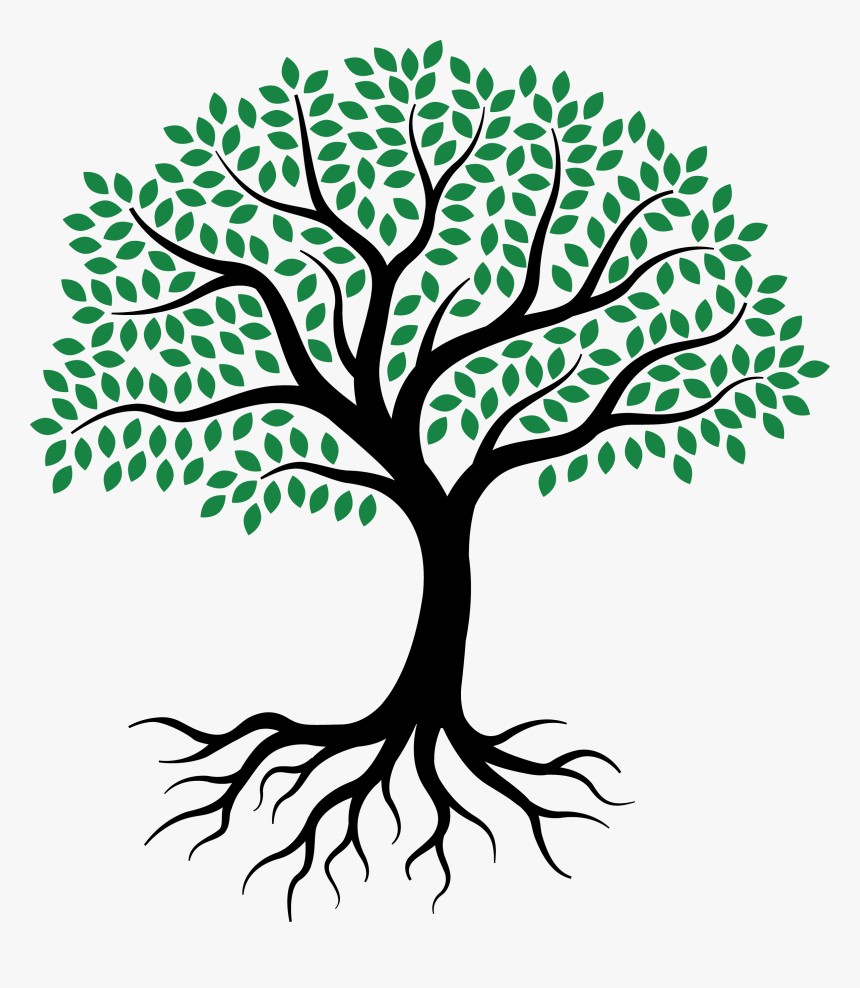 